INSITA PRAHA 2022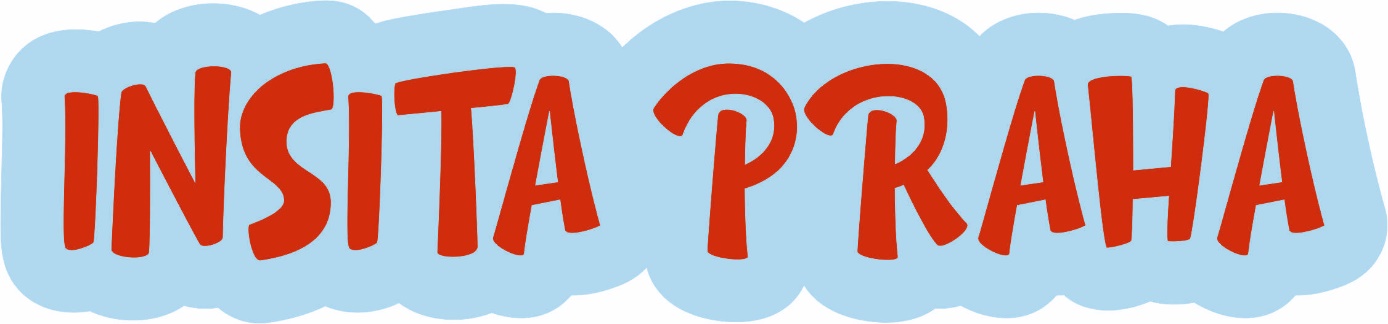 Přihláška na výstavu obrazů moderní naivní malby,art brut a outsider art.Galerie LapidáriumRámová 6Praha 1 Česká republika4.11. 2022 – 28.11.2022Vernisáž výstavy 3.11.2022 v 18hodinOrganizátor výstavy:MoNaIV z.s.Zastoupený Alexandra DětinskouPreslova 5, 150 00 Praha 5, Česká republikaIČO 08640980www.insitapraha.czinfo@insitapraha.czAUTORText o autorovi – CV (max. 10 vět)…………………………………………………………………………………………………………………………………………………………………………………………………………………………………………………………………………………………………………………………………………………………………………………………………………………………………………………..Přihlášení díla autora – tabulkaPohlednice, jednotná cena 25kč (AH 50%, galerie 50%)Důležitá data:Podání přihlášky 21.8.2022Informace o přijetí 26.8.2022Zaplacení poplatku 5.9.2022Doručení obrazů 30.9.2022Vernisáž 3.11.2022 v 18hodinPodmínky účasti na výstavě: Přihlášení:1.Výstava je určená autorům nad 18 let. Autor může přihlásit jen své dílo, není možné přihlásit dílo, které sám nevytvořil.2.Autor zašle emailem adresu info@insitapraha.cz nejpozději do 21.8.2022     - vyplněnou přihlášku     - fotografie všech přihlášených děl v dostatečném rozlišení a                                                označení: jméno autora a název díla, nejlépe ve formátu JPG.3. Každý autor může podat pouze jednu přihlášku pro max. 4 díla (obrazy) do velikosti 35 x 45cm nebo 2ks do velikosti 80 x 80 cm.  v naivním, insitním nebo art brut stylu (malba, kresba).  Pohlednice v maximálním počtu 20ks.4. Autor podáním přihlášky potvrzuje, že je autorem přihlášených děl a zodpovídá za to, že přihlášená díla, jsou výlučně jeho autorská díla.Akceptování přihlášky a díla autora:5. Organizátor zašle řádně a včas přihlášenému autorovi informaci o přijetí jeho děl na mezinárodní výstavu nejpozději do 26.8.2022.V případě přijetí autora, budou současně zaslány informace a pokyny k platbě účastnického poplatku.6. Přijaté budou pouze díla, která splňují dle organizátorů a kurátora výstavy, charakteristiku naivní, insitní nebo art brut tvorby, popř. outsider art.7. Proti rozhodnutí organizátora o přijetí se není možné odvolat.Účastnický poplatek8.Účastnický poplatek je 1900 kč.9. Po potvrzení přijetí přihlášky autor uhradí v souladu s platebními pokyny poplatek za účast na účet organizátora nejpozději do 5.9.2022. Řádná úhrada příspěvku je podmínkou účasti na výstavě.Doručení děl10. Díla akceptovaná organizátorem doručí autor spolu s vytištěnou a podepsanou přihláškou na adresu organizátora nejpozději do 30.9.2022.11. Adresa pro doručení obrazů:ALEXANDRA DĚTINSKÁPRESLOVA 5150 00 PRAHA 5CZECH REPUBLICTel: +42072194437712. V případě nedodržení termínu doručení, organizátor negarantuje vystavení děl.13. Přeprava děl na adresu organizátora je na vlastní náklady autora. Doporučujeme pojistit.14. Všechna díla musí být připravená na zavěšení – vhodný závěsný systém, háček, pasparta… Na zadní straně obrazu musí být neoddělitelně a zřetelně uvedené jméno autora + název díla.Vystavení a prodej děl15. Při řádném dodržení podmínek účasti se organizátor zavazuje vystavit autorovi minimálně jedno přihlášené a přijaté dílo na mezinárodní výstavě Insita Praha 2022.16. Díla budou prodejní. V případě prodeje bude k autorské ceně připočtena 30% provize pro galerii a organizátora výstavy.17. V případě, že nechcete svá díla nabídnout k prodeji, zřetelně na zadní straně označte jako NEPRODEJNÉ. Ale v případě velkého množství přihlášených, budou upřednostněna díla určená k prodeji.18. U každého vystaveného díla bude uvedené jméno autora, název díla, technika a země původu.19.Organizátor si však vyhrazuje právo díla nevystavit, když nebudou dodrženy podmínky účasti na výstavě.Katalog k výstavě24. Organizátor vydá k výstavě katalog, ve kterém bude fotografie jednoho díla, jméno a příjmení autora, název obrazu, země původu. Organizátor si vyhrazuje právo vybrat fotografii uveřejněného díla, spolu s textem, který dodá autor.Vrácení obrazů zpět autorovi25. Díla je možné vyzvednout osobně v Galerii Lapidárium dne                  29.-30.11.2022, nutná domluva předem s organizátorem.26. Ostatní díla budou odeslána do 30 dnů zpět autorům, na uvedenou adresu v přihlášce. Poštovné není započítáno, nutné doplatit. Pro ČR činí poštovné cca 300kč za zásilku, do zahraničí cca 30 euro. Zásilka bude pojištěna na max.1000 euro.Změna podmínek a zrušení výstavy27.Organizátor si vyhrazuje právo změnit podmínky účasti na výstavě a o změně podmínek bude včas informovat, prostřednictvím emailu.28.V případě zrušení výstavy ze strany organizátora, bude každý z přihlášených autorů o této skutečnosti informovaný prostřednictvím emailu na adresu uvedenou v přihlášce.29. Uhrazený poplatek bude v tomto případě vrácený zpět autorovi v plné výši.30. V případě zrušení účasti ze strany autora po 30.9.2022, právo vrácení poplatku za účast zaniká.Jestliže dojde ke zrušení nebo omezení výstav z důvodů protipandemických opatření a nebude tedy možné výstavu nainstalovat, bude výstava probíhat on-line a organizátor vrátí účastníkovi 50 % z registračního poplatku.Jestliže dojde k omezení po zahájení výstavy nebo v jejím průběhu, dokončí se výstava formou on-line, poplatek se nevrací.Osobní údaje31. Osobní údaje autora, který se na základě této přihlášky rozhodl zúčastnit výstavy, jsou potřebné a budou zpracovávané a používané organizátorem za účelem zabezpečení autora na výstavě a na účely s tím související.32. Aby mohl organizátor řádně zabezpečit realizaci výstavy bude potřebovat zpracovávat a zveřejnit jméno a příjmení autora a zemi původu autora, dále bude zpracovávat bez zveřejnění email adresu a rok narození (pro přesnou identifikaci autora). Použití osobních údajů je potřebné pro plnění povinností organizátora, které souvisí s realizací výstavy a plnění zákonných povinností, resp. právo na označení díla a autorská práva.33. Záznamy o osobních údajích budou uchovávané od přihlášení autora po celou dobu konání výstavy a 12 měsíců po ukončení výstavy anebo delší dobu, budou-li si to vyžadovat účetní, daňové anebo jiné právní předpisy. Po uplynutí této doby je organizátor oprávněný zpracovávat osobní údaje jen na totožné účely anebo speciální účely, jako např. oslovení autora s nabídkou účasti na dalším ročníku výstavy, propagaci dalšího ročníku výstavy, archivaci nebo statistiku. Osobní údaje mohou být poskytnuté třetím stranám, aby organizátorovi pomohli s realizací výstavy.34.Organizátor se zavazuje skartovat osobní údaje, jakmile pominou výše uvedené důvody anebo po uplynutí stanoveného období.35. Autor má právo, ve stanoveném rozsahu, rozhodovat o nakládání se svými osobními údaji, přičemž uplatnit své právo může prostřednictvím emailu na adrese organizátora. Ten je povinen nejdéle do 1 měsíce odpovědět. V případě pochybností o totožnosti žadatele, může požadovat dodatečné ověření totožnosti.36. Ve smyslu platných právních předpisů má dotyčná osoba, jestliže budou naplněny podmínky nařízení na ochranu osobních údajů, následná práva: právo na přístup ke svým osobním údajům, právo na opravu, právo na výmaz, omezení zpracování, právo na přesnost, právo odvolat souhlas v případě jeho udělení. Osobní údaje budou uchovávány elektronicky nebo fyzicky u organizátora. 37. V případě, že autor uplatní své právo v souladu s bodem 36. a v důsledku toho nebude možné jeho zveřejnění děl, jeho díla nebudou vystavena anebo budou z výstavy odstraněna. Jestliže budou osobní údaje autora v čase uplatnění práva v souladu s bodem 36. Součástí katalogu k výstavě, organizátor má právo katalog vydat a distribuovat i s údaji dotyčného autora.Zúčastním se vernisáže (autor a 1 osoba) Nezúčastním se vernisážePřihlašuji svým podpisem výše uvedená díla na výstavu a potvrzuji souhlas s podmínkami na výstava Insita Praha 2022.Datum a podpis:Prosím o zaslání na adresu: info@insitapraha.czJménoPříjmeníRok narozeníUlice, čísloMěstoPSČStátTelefonE-mailUmělecké odborné vzděláníNázev díla TechnikaRozměryAutorská cena12341